Tsintsadze  MirianExperience:Documents and further information:Dear Gentlemen ,

    My name is Mirian Tsintsadze,45 years old.Citizen of Georgia,experienced chief  officer for Oil Product / Chemical Tanker.Holder of Master Mariner COC and up dated STCW training certificates .
   At present time I\m  in position of Port State Control Inspector , at Maritime Transport Agency of Georgia  and I would like to be employed in seagoing aspects of maritime industry.

Please view attached CV and STCW Certificates.

Thanks  and Yours Faithfully

Mirian TsintsadzePosition applied for: Chief OfficerDate of birth: 06.10.1970 (age: 47)Citizenship: GeorgiaResidence permit in Ukraine: NoCountry of residence: GeorgiaCity of residence: PotiPermanent address: 47,Niko Nikoladze streetContact Tel. No: +995 (493) 221-218 / +995 (595) 351-171E-Mail: miriantsintsadze@gmail.comSkype: miriantsintsadzeU.S. visa: NoE.U. visa: NoUkrainian biometric international passport: Not specifiedDate available from: 30.06.2017English knowledge: ExcellentMinimum salary: 8000 $ per month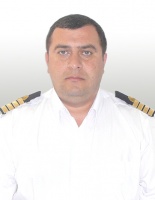 PositionFrom / ToVessel nameVessel typeDWTMEBHPFlagShipownerCrewingChief Officer12.07.2009-10.11.2009Ocean AllenmarOil Chemical Tanker41573-Marshall IslandBlue Line Shipmanagement S.A.West Wind LtdChief Officer04.07.2005-12.11.2005EW HorshamOil Chemical Tanker29999-Marshall IslandEast Wind Maritime&mdash;Chief Officer28.08.2004-15.11.2004Vemaoil VIOil Chemical Tanker3000-MaltaQueensway Navigation Co.Ltd&mdash;Chief Officer05.07.2002-04.03.2004Sea CastleOil Product Tanker1282-PanamaAngel Brothers Shipping Inc.&mdash;Chief Officer18.10.2001-15.04.2002Vemaoil VIIIOil Product Tanker5700-MaltaQueensway Navigation Co.Ltd&mdash;Chief Officer18.08.2001-18.10.2001VemamagnaOil Storage Vessel93095-MaltaQueensway Navigation Co.Ltd&mdash;Chief Officer23.08.2000-15.02.2001LisaChemical Tanker6000-SingaporeRaffles Shipping Co.Ltd ,PTE&mdash;Chief Officer08.08.1999-21.11.1999DiasOil Product Tanker6100-MaltaStyga Companya Naviera&mdash;2nd Officer19.02.1999-25.07.1999ASDRUBALChemical Tanker18707-TunisGabes Marine TankersInterbroker - Odessa2nd Officer25.05.1997-04.04.1998DIKEFALOSOil Chemical Tanker31016Sulzer-GreekAegean Shipping Co.LtdEvromarine Service - Odessa2nd Officer19.11.1996-25.04.1997IRINAOil Chemical Tanker23570Fiat 600-GreekCentrofin Inc.Diamant - Odessa3rd Officer21.09.1994-05.09.1995GEORGIOS  KOil Chemical Tanker5700B & W-MaltaKappa - GescoGESCO3rd Officer09.09.1993-27.04.1994Evgeniy VakhtangovBulk Carrier32000B & W-GeorgiaGeorgian Shipping CompanyGeorgian Shipping CompanyAble Seaman14.07.1992-06.12.1992Akaki TsereteliBulk Carrier38000Sulzer-USSRGeorgian Shipping CompanyGeorgian Shipping CompanyAble Seaman10.11.1991-01.05.1992Akaki TsereteliBulk Carrier38000Sulzer-USSRGeorgian Shipping CompanyGeorgian Shipping CompanyChief Officer17.08.2012-00.00.0000Port State Control Inspector-Maritime Transport Agency of Georgia&mdash;